יפן סתיו 2018 רגלי איילה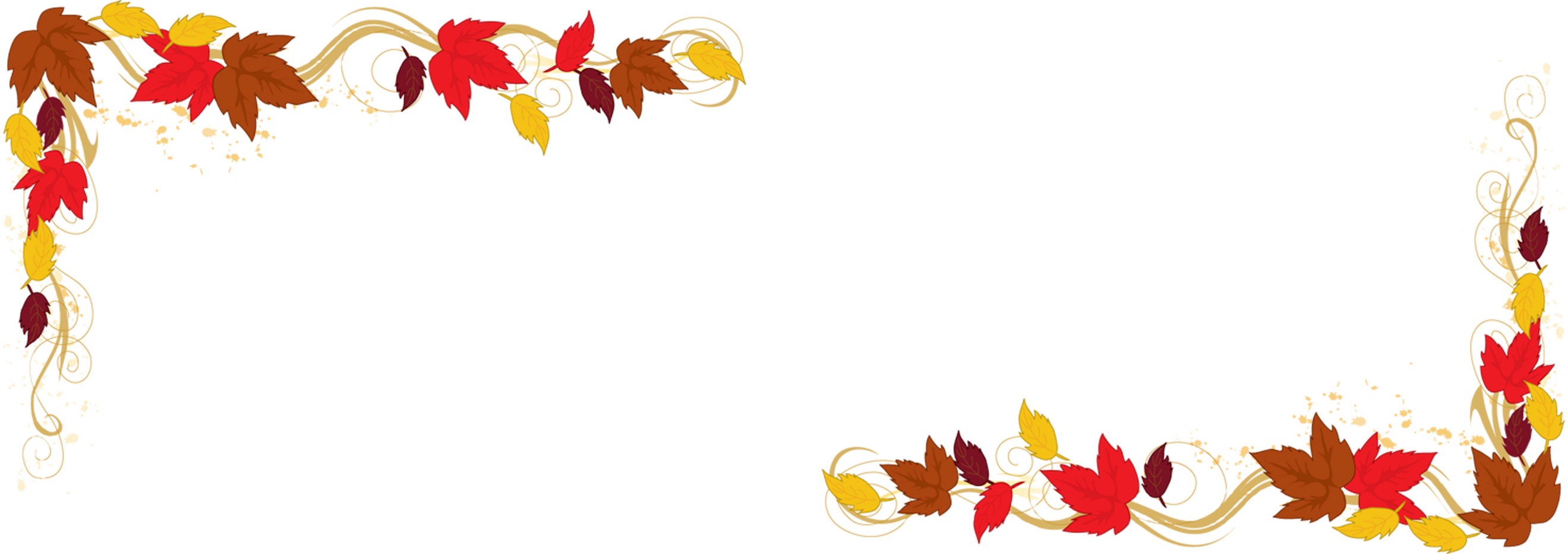 חצובה ומצלמההעיקר לתפוס תמונהואחריו שיירה מדדה...איש אשכולות : היסטוריה ,גיאוגרפיה , בוטניקהוגם אמנות וגיאולוגיה                                                וקצרה היריעה   הוקאידו ואינו                                                            אדר יפני ושדר                                                            שלכת ואגמים                                                             והפומרלות שלכבודן זחלנו                                         הייקו מאת מאיה                                       600 מדרגות בירידה                                                    רחש באוזניועוד 600 בעליה                                                           רוח באדר ירוק                                                   וצל"ש - לקבוצה ששרדה                                             וערכת שמע.                               טוקיו וקדחת יוניקלו                                              			 מוזיאון אדו 	                                    				וה- teamLab					השוגון טוקוגאווה				והרסטורציה של מיג'ימוזיאונים פתוחים וגנים יפניםויושי , יושי, יושיקידה ואונסןהתבוננות וזןבודהיזם וקונפוציוסוהר פוג'י – אחד !127 מליון יפנים25 מטיילים102 ק"מ				ואיש אחד 1.95 מ'                                       תמונות כמו גלויות                                      וחוויות אינסופיות.    תודה גילי !!!